Füge die ausgeschnittene Frau (siehe Aufgabenkarte 04_Freistellen in paint.net_1) in ein Landschaftsbild ein. 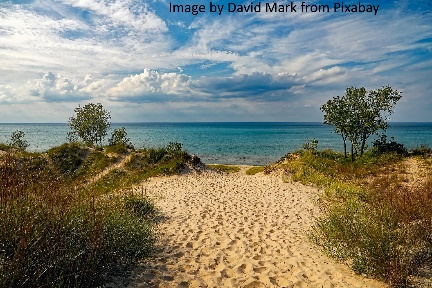 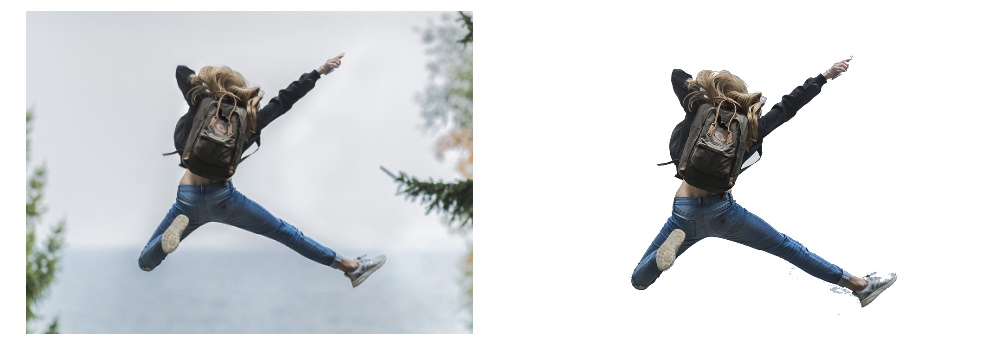 Füge die ausgeschnittene Frau (siehe Aufgabenkarte 04_Freistellen in paint.net_1) in ein Landschaftsbild ein. Füge die ausgeschnittene Frau (siehe Aufgabenkarte 04_Freistellen in paint.net_1) in ein Landschaftsbild ein. Öffne ein selbstgewähltes Hintergrundbild oder nutze die Datei „Freistellen2.jpg“. Füge dem Bild eine zweite Ebene hinzu und wähle diese aus.Kopiere die Datei „Frau.png“ und füge sie in das geöffnete Bild ein, indem du auf Bearbeiten und Einfügen gehst. Positioniere die Frau passend im Bild.Speichere die Datei als „FreistellenFertig.jpg“